SUMMER 6S 2021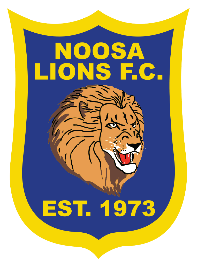 U12 Girls DRAW4.30pm5.15pmFIELD 1AFIELD 3C12th JANPANTHERSVTHE IMPOSTERSTHE CHUPA CHUPSVUNITED FC19TH JANPANTHERSVTHE CHUPA CHUPSTHE IMPOSTERS VUNITED FC26TH JANTHE CHUPA CHUPS VTHE IMPOSTERSPANTHERSVUNITED FC2ND FEBTHE CHUPA CHUPSVUNITED FCPANTHERSVTHE IMPOSTERS9TH FEBTHE IMPOSTERSVUNITED FCPANTHERSVTHE CHUPA CHUPS16TH FEBSEMI FINALS23RD FEBGRAND FINALS